SHASTA COUNTY REGIONAL COMMUNITY ORGANIZER TRAINING APPLICATIONDates: September 2020 (TBD)Location: Redding, CA (TBD)Applications are due by August 31st, 2020Name:Organization (if applicable):Position (if applicable):County:E-mail address:Cell phone number: Will you be attending this training as an individual or representing an organization?What areas of public policy are you seeking to influence?How do you propose to utilize the training, and what skills do you anticipate learning?Do you wish to apply for scholarship money to cover most of the cost? Yes:           No: Scholarships are available for up to 50 participants to offset the $500/person cost of the training (meals and materials included). If you wish to apply for the scholarship, please let us know how much (up to $450) and explain the reason:Amount requested: Reason:All materials and lunch both days are included. The registration fee for the training is $50 paid in advance to our local organizer, or $60 at the door. (Note: Local organizer is TBD, so no fees are due yet with this application). The fee is non-refundable, but is transferable. Please send completed applications by link or e-mail no later than August 31st to jackee@cgovpartnership.org. You will be advised of your acceptance via email. For further information, contact:Jackee RiccioRegional Field DirectorCommunity Governance Partnershipjackee@cgovpartnership.orgFurther information may be found on our website at www.cgovpartnership.orgWe look forward to seeing you!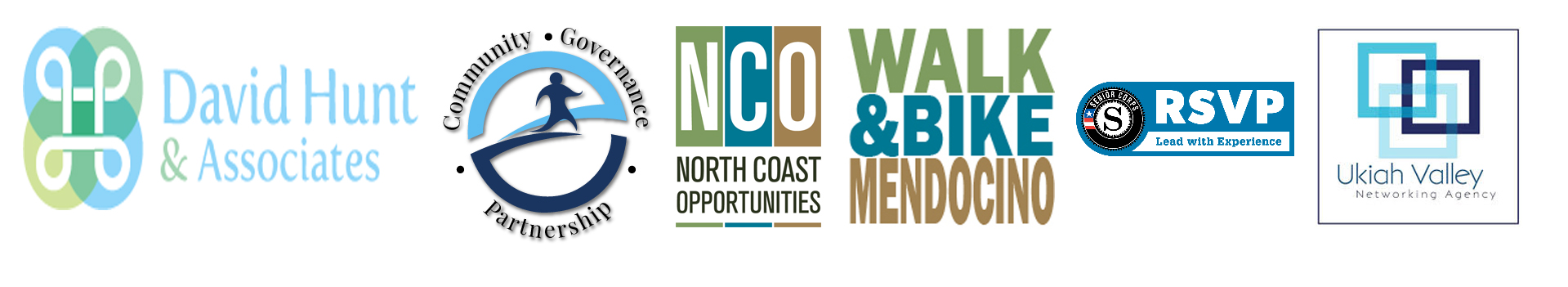 